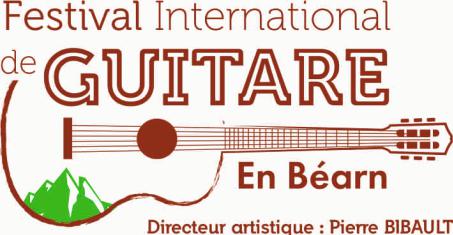 International Guitar Competition in BéarnRules and Regulations :To access the registration form and the Competition program, please read these rules and give your consent at the bottom of the page.Article 1 : OrganizationThe Les Musicales de Lahontan association organizes the International Guitar Festival inBéarn in the first week of July. (see precise dates on our website)In the following context a Classical Guitar Competition is held:Article 2 : Prerequisites :The Competition is open to classical guitaristes (nylon strings) of all nationalities. Candidates must be under the age of 30 and must have achieved a minimum level 2nd cycle of the Conservatory.The elimination rounds, held behind closed doors, will take place at the Town Hall of Lahontan (64270, France) on Wednesday (first round) and on Thursday (semi-final round).The public final will take place in Salies-de-Béarn (64270, France), on Saturday at 3:00pm and will be free for spectators.Article 3 : Preambule to the ProgramThe program is completely open, there are no imposed musical pieces.The pieces are performed entirely from memory.Before their turn, each candidate will submit to the jury the composer original arrangement of the score as well as two copies of selected pieces of music.A maximum of 5 minutes can be taken between each round. The same piece of music cannot played more than twice. In addition, during the final, each candidate must introduce themselves by detailing their backround. They will present the pieces they will perform and explain their choices.Article 4 : Program and Schedule of Events - First Round random drawing to determine performance order :Tuesday at 8 :00pm at the Town Hall of Lahontan, in the presence of all the candidates who will have arrived that afternooon- First Round of the Competition:Wednesday at 10 :00am, Town Hall of Lahontan, behind closed doors.Individual open program lasting between 10 and 12 minutes - Semi-finale of the Competition : 6 candidatesThursday at 10 :00am, Town Hall of Lahontan, behind closed doors.Individual open program lasting 15 to 18 minutes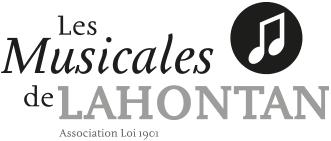 - Finals of the Competition : 3 candidatesSaturday at 3 :00pm in Salies-de-Béarn (France)Individual open progam lasting 25 to 30 minutesReminder : A maximum of 5 minutes can be taken between each round. A musical piece cannot be played more than twice.Article 4 continue : Final DrawingsThe first public random drawing will be organized on Friday at 6 :00pm at the Town Hall of Lahontan, to determine the performance order of the competitors. All competitiors are required to attend.If a competitor cannot be present and only in case of « force majeure », they must notify the organizers as soon as possible. The second public random drawing will be held after the first round :The names of the 6 semi-finalists will be announced during the intermission of Wednesday’s concert. The organizers will then proceed to the second public random drawing to determine the performance order for the semi-finalists.The third public random drawing will be held after the semi-final :The names of the 3 finalists will be announced during the intermission of the concert on Thursday July 8th.The organizers will then proceed to the third random public drawing to determine the performance order of the finalists.Article 5 : PrizesTo qualify for prizes you must participate in the events and be present during the award ceremony.1st Prize :3000 eurosThree concerts**(Festival International de Guitare en Béarn année n+1, Festival International de Nordhorn, Festival International Paris Guitar Foundation – Châtillon)Other prizes are being negotiated and will be added as applicalbe.___2nd Prize :1000 euros___3rd Prize :euros___All prizes may or may not be awarded..The 1st Prize may not be awarded if the level is deemed  insufficient.The Jury alone is empowered to award the prizes or not. Its decisions are final.In the event of a tie, the winners will share the prizes. There cannot be a tie for first place.All other candidates will also be rewarded (strings, CDs, T-shirt, sacs, etc…).Article 6 : The JuryThe Jury is composed of Judicaël PERROY (The Jury President), Pierre BIBAULT (Artistic Director) and the Festival Artists.The Association Les Musicales de Lahontan reserves the right to replace a member of the Jury if necessay.Le jury proceeds to a vote by points (Total /100) : quality of the interpretations (/20) technical mastery (/20) – stylistic respect (/20) – stage presence (/20) – interest of the program (/20).In the event of a tie on points, the Jury will vote in order of preference, and possibly by deliberation.The decisions of the Jury are firm, final, and without appeal. It may not award all the prizes. It is empowered to stop a candidate who exceeds the expected duration of their performance.It is impossible for a member of the Jury to vote for a candidate who is or has been their student in the last 5 years. A member of the Jury present for a round cannot be replaced during the voting deliberation.Article 7 : InformationAll information, registration forms, program, regulations, etc. are on the website / www.guitaresbearnfestival.comContact the organizers by e-mail :contact@guitaresbearnfestival.comor possibly by telephone at +33 6 80 31 83 41Article 8 : Registration RightsRegistration fee is 120 euros:Includes membership in Les Musicales de Lahontan Association.Is not refundable under any circumstancesArticle 9 : Registration DeadlineRegistration will close on June 15  at 11 :59pm.Article 10 : Registration DossierThe registration request must include all of the following documents.Incomplete applications can be refused and applicants refused access on the first day of the competition.Artistic requirements :A curriculum vitae and/or a biography with photoThe titles and duration of the musical pieces to be performed Administrative requirements :The registration form duly completedThe Association membership form (the membership fee is already included in the registration fee)The host family accommodation request form accompanied by the 15€ reservation fee paid to the Association (subject to availablility, see Article 11)A photocopy of identity card or passportA BIC for a possible money transfer of the amount of the prize won. Payment of fees is done online,Or by check made to the order of« Les Musicales de Lahontan » and mailed to :Les Musicales de Lahontan30 rue du bois64270 LahontanFranceOr by bank transfer :Account CA des Musicales de LahontanIBAN : FR76 1690 6000 1987 0120 2040 479AGRIFRPP869Article 11 : TransportArrival at the Festival and DepartureAll transport costs are the responsibility of the candidates.All candidates must arrive Tuesday July 6 in the afternoon, and leave no earlier than Sunday and no later than Monday morning.- Train :Orthez station is served by the TGV from Paris Montparnasse station. Candidates can be picked up by volunteers in Orthez or PUYôo (TER train) - Airplane : the closest airports are in Biarritz(BIQ) and Pau(PUF). Candidates may also be collected by volunteers, subject to notification at least one week before their arrival.On Site :The candidates receiving free accomodations (see Article 12) can depend on the volunteers to get them to and from the different venues. However, candidates can choose to be autonome in this case we ask that they notify the organizers of their plans.Article 12 : AccommodationsFree Accommodations :We guarantee free accommodations for the first 10 registered candidates who make the request.This accommodation is provided by a host family who are all volunteers.The accommodation period is strictly limited to the duration of the Festival ; Tuesday afternoon to Monday morning maximum. We do not provide accomodations for those accompanying the candidates (family, partner, professor, etc.) except in exceptional case (please contact us).Host families agree to provide accommodations and breakfasts only. Candidates staying with host families must :Communicated two weeks ahead of the competition their day, time and place of arrival and departure.Respect the rules and pace of their host families’ livesShow respect for the host families.Any breach could result in the immediate and irrevocable exclusion from the Competition.Paid Accommodations :From the 11th registered candidate on, we can no longer guarantee free accommodations. A list of partnering hotels offering discounts as well as a list of Bed and Breakfasts is available on our website.Attention Important : Candidates finding their own accommodations must also find their own transport (like renting a car for the duration of their stay).Article 13 : MealsLunches and dinners are the financial responsility of each candidate.The meals are provided for all candidates and artists in the same restaurant. Meals are payable in advance and in a lump sum for the entire duration of the candidates’ stay.In the event that a candidate wishes not to be present at one of the meals, they must notify the organizers as soon as possible the night before their absence. A meal not eaten will under no circumstances be reimbursed. Article 14 : Image RightsCandidates assign their image rights and performer rights without consideration, and authorize  « le Festival International de Guitare en Béarn » to record and broadcast live or deferred by any existing and/or future means, all or part of their performances for all rounds of the Competition, on any type of video media and/or existing and/or future audio.Candidates also authorize « le Festival International de Guitare en Béarn » to use their photographs and professional biographical information for communication about the event, before, during and after the Competition, and for the future editions of the Festival.Article 15 : CancellationThe association « Les Musicales de Lahontan », the organizing authority of theInternational Guitar Festival in Béarn, may decide to cancel the Competition in the event of low participation, or “force majeure”.The Registration fees would then be fully refunded to the candidiates.Article 16 : AgreementRegistration and participation in the Competition imply full acceptance without reservation of these regulations.In the event of a dispute, only French law applies. The competent court is that of Pau.I have read all the articles of these rules and agree to fully adhere to them.(please send an email to receive the forms)Déclarée d’Intérêt GénéralDéclarée d’Intérêt Général30, rue du Bois 64270 LAHONTANPrésident : Jean MASMONTETPrésident : Jean MASMONTETPrésident : Jean MASMONTETTel : 06 80 31 83 41association@lahontanmusic.orgassociation@lahontanmusic.orgassociation@lahontanmusic.orgassociation@lahontanmusic.orgSIRET: 821 771 474 00011WWW.guitarebearnfestival.comRNA: W643007361https://www.facebook.com/lahontanmusic/https://www.facebook.com/lahontanmusic/https://www.facebook.com/lahontanmusic/Déclarée d’Intérêt GénéralDéclarée d’Intérêt Général30, rue du Bois 64270 LAHONTANPrésident : Jean MASMONTETPrésident : Jean MASMONTETPrésident : Jean MASMONTETTel : 06 80 31 83 41association@lahontanmusic.orgassociation@lahontanmusic.orgassociation@lahontanmusic.orgassociation@lahontanmusic.orgSIRET: 821 771 474 00011WWW.guitarebearnfestival.comRNA: W643007361https://www.facebook.com/lahontanmusic/https://www.facebook.com/lahontanmusic/https://www.facebook.com/lahontanmusic/Déclarée d’Intérêt GénéralDéclarée d’Intérêt Général30, rue du Bois 64270 LAHONTANPrésident : Jean MASMONTETPrésident : Jean MASMONTETPrésident : Jean MASMONTETTel : 06 80 31 83 41association@lahontanmusic.orgassociation@lahontanmusic.orgassociation@lahontanmusic.orgassociation@lahontanmusic.orgSIRET: 821 771 474 00011WWW.guitarebearnfestival.comRNA: W643007361https://www.facebook.com/lahontanmusic/https://www.facebook.com/lahontanmusic/https://www.facebook.com/lahontanmusic/Déclarée d’Intérêt GénéralDéclarée d’Intérêt Général30, rue du Bois 64270 LAHONTANPrésident : Jean MASMONTETPrésident : Jean MASMONTETPrésident : Jean MASMONTETTel : 06 80 31 83 41association@lahontanmusic.orgassociation@lahontanmusic.orgassociation@lahontanmusic.orgassociation@lahontanmusic.orgSIRET: 821 771 474 00011WWW.guitarebearnfestival.comRNA: W643007361https://www.facebook.com/lahontanmusic/https://www.facebook.com/lahontanmusic/https://www.facebook.com/lahontanmusic/Déclarée d’Intérêt GénéralDéclarée d’Intérêt Général30, rue du Bois 64270 LAHONTANPrésident : Jean MASMONTETPrésident : Jean MASMONTETPrésident : Jean MASMONTETTel : 06 80 31 83 41association@lahontanmusic.orgassociation@lahontanmusic.orgassociation@lahontanmusic.orgassociation@lahontanmusic.orgSIRET: 821 771 474 00011WWW.guitarebearnfestival.comRNA: W643007361https://www.facebook.com/lahontanmusic/https://www.facebook.com/lahontanmusic/https://www.facebook.com/lahontanmusic/Déclarée d’Intérêt GénéralDéclarée d’Intérêt Général30, rue du Bois 64270 LAHONTANPrésident : Jean MASMONTETPrésident : Jean MASMONTETPrésident : Jean MASMONTETTel : 06 80 31 83 41association@lahontanmusic.orgassociation@lahontanmusic.orgassociation@lahontanmusic.orgassociation@lahontanmusic.orgSIRET: 821 771 474 00011WWW.guitarebearnfestival.comRNA: W643007361https://www.facebook.com/lahontanmusic/https://www.facebook.com/lahontanmusic/https://www.facebook.com/lahontanmusic/